Horizon BocageGuide de selection des essences de votre projet de plantationVous pouvez faire un premier choix d’essences et discuter de votre selection avec l’avis de notre technicien Bocager.Typologie des essences bocageres / ParticularitesTypologie des essences bocageres / ParticularitesTypologie des essences bocageres / ParticularitesTypologie des essences bocageres / ParticularitesTypologie des essences bocageres / ParticularitesTypologie des essences bocageres / ParticularitesArbresArbresGrands arbustesGrands arbustesPetits arbustesPetits arbustes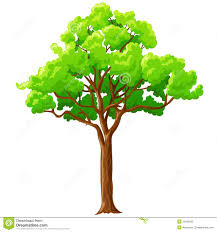 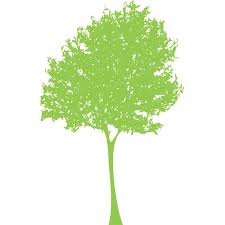 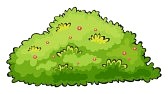 ChataignerSol acideCharme communMarcescentTroene communMarcescentChene pedonculeRoi de la haieErable champetreSol drainantCornouiller sanguinFleuriErable sycomoreSol soupleNoisetierFruitierSureau noirFruitierFrene communSol humideBouleauSol pauvreFusain d’europeFleuriMerisierSol drainantHoux communPersistentNeflier communFruitierHetreMarcescentViorne obierFleuriCormierBois valeurAlisier TorminalSol soupleTilleulSol soupleChene vertPersistentPoirier communBois valeurNoyer communSol drainant